23η ΠΡΟΣΚΛΗΣΗ ΣΥΓΚΛΗΣΗΣ ΟΙΚΟΝΟΜΙΚΗΣ ΕΠΙΤΡΟΠΗΣΚαλείστε να προσέλθετε σε κατεπείγουσα δια περιφοράς συνεδρίαση της Οικονομικής Επιτροπής, που θα διεξαχθεί στο Δημοτικό Κατάστημα την 19η του μηνός Μαΐου έτους 2020, ημέρα Τρίτη και ώρα 10:30 για την συζήτηση και λήψη αποφάσεων στα παρακάτω θέματα της ημερήσιας διάταξης, σύμφωνα με τις σχετικές διατάξεις του άρθρου 75 Ν.3852/10, όπως αντικαταστάθηκε από το άρθρο 77 του Ν.4555/18 και ισχύει :1. 7η αναμόρωση προϋπολογισμού οικονομικού έτους 20202. Έγκριση Πρακτικού 1 της Επιτροπής διενέργειας διαγωνισμού – ανάδειξη προσωρινού αναδόχου για  την Πράξη: «ΔΗΜΙΟΥΡΓΙΑ ΚΟΙΝΩΝΙΚΟΥ ΕΣΤΙΑΤΟΡΙΟΥ ΚΑΙ ΑΝΟΙΚΤΟΥ ΚΕΝΤΡΟΥ ΗΜΕΡΑΣ ΑΣΤΕΓΩΝ Δ. ΤΡΙΚΚΑΙΩΝ»-ΥΠΟΕΡΓΟ 2: «ΠΡΟΜΗΘΕΙΑ ΕΞΟΠΛΙΣΜΟΥ ΚΟΙΝΩΝΙΚΟΥ ΕΣΤΙΑΤΟΡΙΟΥ ΔΗΜΟΥ ΤΡΙΚΚΑΙΩΝ»  υπ’ αρ.  10857/09.04.2020 Διακήρυξη3. Έγκριση Πρωτοκόλλου Προσωρινής και Οριστικής Παραλαβής του έργου: «ΑΓΡΟΤΙΚΗ ΟΔΟΠΟΙΙΑ ΣΤΙΣ ΔΗΜΟΤΙΚΕΣ ΕΝΟΤΗΤΕΣ ΚΑΛΛΙΔΕΝΔΡΟΥ, ΚΟΖΙΑΚΑ ΚΑΙ ΦΑΛΩΡΕΙΑΣ ΤΟΥ Δ. ΤΡΙΚΚΑΙΩΝ»4. Έγκριση Πρωτοκόλλου Προσωρινής και Οριστικής Παραλαβής του έργου: «ΑΓΡΟΤΙΚΗ ΟΔΟΠΟΙΙΑ ΣΤΙΣ ΔΗΜΟΤΙΚΕΣ ΕΝΟΤΗΤΕΣ ΕΣΤΙΑΙΩΤΙΔΑΣ, ΜΕΓ. ΚΑΛΥΒΙΩΝ, ΠΑΛΗΟΚΑΣΤΡΟΥ ΚΑΙ ΠΑΡΑΛΗΘΑΙΩΝ ΤΟΥ Δ. ΤΡΙΚΚΑΙΩΝ»5. Έγκριση πρακτικού της επιτροπής διενέργειας της διαδικασίας με διαπραγμάτευση  της  μελέτης «Ηλεκτρομηχανολογική μελέτη για την επίτευξη μελετητικής Ωριμότητας για την Πράξη με τίτλο «ΕΝΕΡΓΕΙΑΚΗ ΑΝΑΒΑΘΜΙΣΗ ΚΑΙ ΕΞΟΙΚΟΝΟΜΗΣΗ ΕΝΕΡΓΕΙΑΣ ΜΕ ΑΞΙΟΠΟΙΗΣΗ ΑΝΑΝΕΩΣΙΜΩΝ ΠΗΓΩΝ ΕΝΕΡΓΕΙΑΣ ΣΤΟ ΚΛΕΙΣΤΟ ΓΥΜΝΑΣΤΗΡΙΟ ΕΠΙ ΤΗΣ ΟΔΟΥ ΚΑΤΣΙΜΗΔΟΥ ΤΟΥ ΔΗΜΟΥ ΤΡΙΚΚΑΙΩΝΠίνακας Αποδεκτών	ΚΟΙΝΟΠΟΙΗΣΗ	ΤΑΚΤΙΚΑ ΜΕΛΗ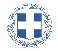 ΕΛΛΗΝΙΚΗ ΔΗΜΟΚΡΑΤΙΑ
ΝΟΜΟΣ ΤΡΙΚΑΛΩΝΔΗΜΟΣ ΤΡΙΚΚΑΙΩΝΔ/ΝΣΗ ΔΙΟΙΚΗΤΙΚΩΝ ΥΠΗΡΕΣΙΩΝΤΜΗΜΑ ΔΙΟΙΚΗΤΙΚΗΣ ΥΠΟΣΤΗΡΙΞΗΣΓραμματεία Οικονομικής ΕπιτροπήςΤρίκαλα, 15 Μαΐου 2020
Αριθ. Πρωτ. : 13045ΠΡΟΣ :  1.Τα μέλη της ΟικονομικήςΕπιτροπής (Πίνακας Αποδεκτών)(σε περίπτωση κωλύματος παρακαλείσθε να ενημερώσετε τον αναπληρωτή σας).Ο Πρόεδρος της Οικονομικής ΕπιτροπήςΨύχος ΚωνσταντίνοςΑντιδήμαρχοςΨύχος ΚωνσταντίνοςΒότσιου - Μακρή ΠαρασκευήΑναστασίου ΒάιοςΚοτρώνη-Μπαλοδήμου ΓεωργίαΚωτούλας ΙωάννηςΠαζαΐτης ΔημήτριοςΑλεστά ΣοφίαΒασταρούχας ΔημήτριοςΚαΐκης ΓεώργιοςΔήμαρχος & μέλη Εκτελεστικής ΕπιτροπήςΓενικός Γραμματέας  Δ.ΤρικκαίωνΑναπληρωματικά μέλη Ο.Ε. 